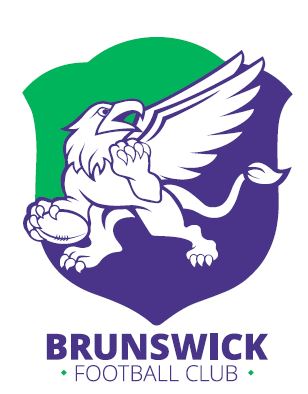 RESERVES COACH REQUIREDBrunswick Football Club is seeking applications for role of Reserves Coach for our Renegades who play in the Woman’s competition of the VAFA. Brunswick plays at Gillon Oval, Brunswick and last year had 88 registered women playing. The Club has a great connection with the local community, as well as the Brunswick Junior Football Club. This year we plan to run two senior female teams (Renegades), two senior men’s and an under 19’s in the VAFA.Working with senior coach Leonie Hennessy, the key focus for the successful applicant will be the development of the playing list to achieve the overall purpose and objectives of Brunswick FC and to work together with the senior coach to have a constant game plan across both seniors and reserves. Prior experience in coaching is desirable, however; this is also an exciting opportunity for a recent player to begin their coaching career. You are expected to have attained or will attain at a minimum the level 1 AFL Victoria coaching accreditation.We have a great coterie community that allows us access to some fantastic work contacts as well as possible employment opportunities within many industries.Principal duties include:Ensure effective player policies, team rules and code of conduct is followed to uphold the reputation and aspirations of the Club.Provide game day coaching expertise and leadership for the reserves side.Instruct, provide input and attend weekly training sessions.In conjunction with the Senior Coach ensure a consistent club coaching policy & strategy is applied.Provide regular individual and group player feedback.Engage with the Brunswick Football community through attendance at relevant post-game functions and fundraising events.Enquires should be directed to Jarryd Browne by phone on 0419618974 or via email jarryd@blksport.com A small amount of remuneration is available to the right applicant.Applications to be lodged via email to the above address by the 1st February 2019. For further information on Brunswick go to www.brunswickfootball.org.au 